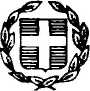 ΔΕΛΤΙΟΥ ΤΥΠΟΥ Θέμα: Ανάθεση σε πρακτορείο της εκδρομής της Γ΄ τάξης του ΓΕ.Λ. Μαλίων στη Σαντορίνη στις 15-17/10/2021	Σας γνωρίζουμε ότι μετά το άνοιγμα των προσφορών, από την επιτροπή που συγκροτήθηκε από τον διευθυντή του σχολείου, επιλέχτηκε  για την  από 15-17/10/2021  εκδρομή που θα πραγματοποιηθεί στην Σαντορίνη το τουριστικο γραφείο Vai travel με κόστος 185 Ευρώ ανά μαθητή.	Το σκεπτικό της Επιτροπής ανοίγματος των προσφορών για την επιλογή της συγκεκριμένης προσφοράς σε σχέση με άλλες ανταγωνιστικές τιμές, ήταν η χαμηλότερη τιμή,  η ποιότητα του ξενοδοχείου που επιλέχθηκε κ λοιπές υπηρεσίες.Ευχαριστούμε όλα τα τουριστικά γραφεία που συμμετείχαν με προσφορά.                                                                                                            Ο Διευθυντής                                                                                                         Ιωαν. Κρασανάκης